      LISTA DE MATERIAIS /2022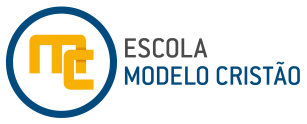 Todos os itens relacionados abaixo precisam estar identificados, um a um, com o nome da criança e deverá ser reposto de acordo com a necessidade.Manter diariamente na mochila UMA troca de roupa reserva, devidamente identificadas: 01 camisetas, 01 calças/shorts, 01 par de meia, 02 calcinha/cueca, 1 blusa de frio.ATENÇÃO:Os livros do SME – Sistema Mackenzie de Ensino poderão ser adquiridos através da Livre Assessoria e Livraria – www.livreslivraria.com.br/modelocristao  Telefone: (11) 2528-7918 ou e-mail: atendimento@livreslivraria.com.brO material do Programa Bilíngue Edify será vendido na secretaria da escola. Os livros serão entregues diretamente para os alunos em sala de aula. Todos os itens abaixo relacionados devem estar identificados com o nome da criança. O material de uso diário deverá ser mantido na mochila e reposto sempre que necessário.Parte 1 – Kit contínuo na mochila:01 mochila com rodinhas, a partir de 40 cm de altura (para colocar a pasta plástica ofício – lição de casa)01 lancheira / 01 toalha ou 01 guardanapo de pano, com nome bem legível, para apoiar o lanche. 01 garrafinha (squeeze) individual, identificada – não pode ser copo – Manter na mochila01 pacote de lenço umedecido – Manter na mochila01 necessaire com escova, pasta de dentes e toalhinha – Manter na mochilaDENTRO do estojo deverá conter:01 caixa de lápis de cor – 24 cores (de preferência sextavado, que auxilia na preensão adequada)02 lápis grafite Eco Grip (2º Semestre)01 lápis grafite jumbo1 borracha macia grande1 apontador01 tesoura sem ponta de boa qualidade, de preferência com o nome gravadoParte 2 – Kit para entregar à professora: 1 caixa de plástico polionda (cor azul ou amarela), com tampa, com aproximadamente 35 cm de comprimento, 25 cm de largura e 15 cm de altura, para guardarmos o material entregue que será utilizado individualmenteDENTRO da caixa citada acima:1 Bíblia – ilustrada infantil apropriada para a idade01 potes de massinha de modelar - 500g01 conjunto de canetas hidrocor ponta grossa - 12 cores01 caixa de tinta guache - 12 cores01 caixa de tinta plástica – 6 cores01 aquarela – 12 cores01 pincel chato – nº 1801 avental de artes (cor azul plástico)01 tubo de cola líquida – 40g01 tubos de cola bastão – 40g01 caixa de ECOGIZ de cera bicolor, 6 unidades – 12 cores + Apontador apropriado02 gibis infantis01 jogo de letras móveis (plástico)Entregar para a professora – FORA da caixa:01 pasta polionda – A3, 2cm com alça (cor azul ou amarela)01 pasta plástica ofício, lombo 2 cm, com elástico, que caiba na mochila do aluno (cor azul ou amarela)01 caderno de Desenho – grande, capa dura, 50 folhas (cor azul ou amarela, ou encapado com contact nas cores)01 caderno de Caligrafia – brochura, grande, com pauta verde, 40 folhas (cor azul ou amarela, ou encapado com contact nas cores)02 pacotes de sulfite branco – 100 folhas01 bloco EcoCores textura visual – 180g (36 folhas)01 bloco de desenho A4 branco 140g/m (Canson)10 sacos plásticos – grosso com 04 furos01 revista para recorte – (Pais e Filhos, Casa e Jardim, Crescer, etc)Parte 3 – Kit para uso periódico conforme solicitação da professora – MANTER em casa1 caixa plástica pequena (tamanho de, no máximo, 15cm X 10cm – precisa caber dentro da caixa maior) para guardar o material de contagem: 20 botões de tamanhos e cores variados, 30 palitos de sorvete, 1 fita métrica e 1 conjunto de cédulas de brinquedo).01 tela de pintura – 20 x 30 cm01 tubo de cola líquida – 90g – pediremos quando acabar o que está em sala, na caixa01 tubos de cola bastão – 40g – pediremos quando acabar o que está em sala, na caixa01 potes de massinha de modelar - 500g – pediremos quando acabar o que está em sala, na caixa01 jogo de Tangran simples01 caixa de sapato (vazia)IMPORTANTEO primeiro dia de aula é reservado para a Reunião de Apresentação e Acolhimento. A Família e o Aluno têm a oportunidade de conhecer a professora e a Sala de Aula. Também reservamos esse dia para a entrega dos materiais escolares. Ao término da Reunião os alunos serão dispensados. Permanência para os alunos do Integral.ObservaçõesOs livros paradidáticos serão solicitados posteriormente. Caso necessário, solicitaremos material complementar ao longo do ano.PARCEIROSB&B Bordados e Uniformes escolares Rua Pio XI, 808 – Alto da Lapa -Tel: (11) 3022-2729/3021-952WhatsApp (11) 95466-5047FEMAPEL – Papelaria e Informática Rua Antônio Raposo, 46 – Lapa - Tel: (11) 3832-1749                         WhatsApp (11) 94783 - 2971